Task. Mach each description with the appropriate pictureCrime: Bigamy The suspect is described as a white female, 25-30 years old. She has long face, regular features, fair complexion, wavy hair, high and broad forehead, close-set eyes, penciled eyebrows, small ears, straight nose, thin lips, hollow cheeks pointed chin. She is tall and skinny. The main distinguishing feature is a big birthmark on her forehead.Crime: Armed Robbery  The suspect is described as a white male, 20-25 years old, of medium build. He has high forehead, bushy eyebrows, big ears, blue eyes, short brown hair, straight nose, full lips and pointed chin.Crime: Forgery The suspect is described as a white male, 25-30 years old. He has oval face, regular features, fair complexion, short-cut hair, broad forehead, close-set eyes, bushy eyebrows, small ears, aquiline nose, thin lips, hollow cheeks and heavy beard with moustache. He is short and well-build.Crime: Murder The suspect is described as a white male, 40-50 years old. He has round and plump face, large features, fair complexion, receding hair and short-cut, low forehead, close-set eyes, thick eyebrows, small ears, straight nose, thin lips, plump cheeks and massive chin. He is short and plump.Crime: Spying The suspect is described as a white female, 25-30 years old. She has long face, regular features, fair complexion, curly hair, broad forehead, close-set eyes, penciled eyebrows, small ears, straight nose, thin lips, hollow cheeks pointed chin. She is tall and skinny.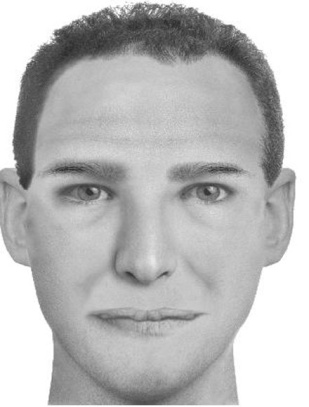 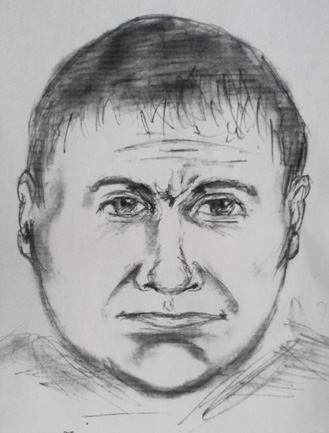 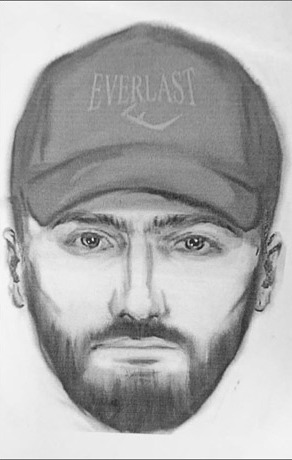 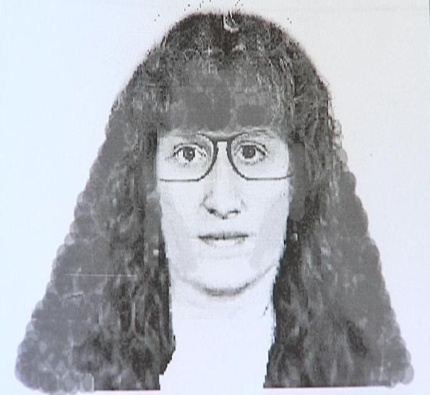 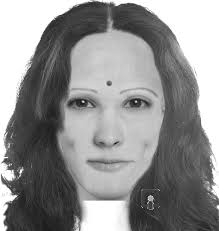 “Law Breakers”1781034159216121362117181920111422Across:Across:2) deliberately causes damage to property	4) causes damage or disturbance in public places6) breaks into houses or other buildings to steal7) brings goods into a country illegally without paying tax11)kills someone12) makes counterfeit (false) money or signatures13) gets secret information from another country14) uses violence for political reasons16) is someone who steals17) takes control of a plane by force and makes the pilot change course22) sets fire to property illegallyDown:1) is anyone who breaks the law3) steals from shops while acting as an ordinary customer6) marries illegally, being married already8) attacks and robs people, often in the street9) helps a criminal in a criminal act10) is a member of a criminal group15) betrays his or her country to another state18) murders for political reasons or a reward19) takes away people by force and demands money for their return20) steals money, etc. by force from people or places21) steals things from people’s pockets in crowded places